Hibernia College Quality Framework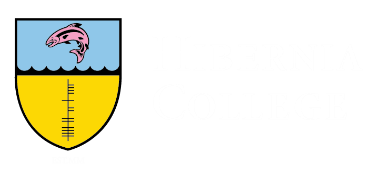 Extenuating Circumstances Application FormRead this form carefully, then complete it and submit it by email along with any supporting evidence to AAO@hiberniacollege.netStudent Information and Declarations (completed by the student)Student DetailsChecklist and DeclarationNote: Do not submit this application until you have completed this checklist and signed below. Circumstances (completed by the student)Assessment CircumstancesEvidenceNote: Remember that the College will not consider applications for mitigation of extenuating circumstances that are not supported by verifiable evidence of the circumstances described.Determinations (completed by the College)Verification ChecklistCompleted by:Name Student NumberProgramme Programme CohortStatementStatementTickI have read and understood the Extenuating Circumstances Policy and Extenuating Circumstances Procedure before completing Section 2 below.[These are available on HiberniaCollege.com. For any clarifications, contact AAO@hiberniacollege.net]I have read and understood the Extenuating Circumstances Policy and Extenuating Circumstances Procedure before completing Section 2 below.[These are available on HiberniaCollege.com. For any clarifications, contact AAO@hiberniacollege.net]I have completed this form to the best of my knowledge and included all relevant information.I have completed this form to the best of my knowledge and included all relevant information.I understand that it is my responsibility to demonstrate that extenuating circumstances have affected my performance in this assessment.I understand that it is my responsibility to demonstrate that extenuating circumstances have affected my performance in this assessment.SignedDatedIdentify the assessment you believe was affected by your circumstances.Describe the circumstances and how they affected your performance in the above assessmentWhen did the circumstances arise? Please give specific dates.Summarise the evidence you have in support of your appeal, which may be appended to your application.QuestionInitialsStudent declaration complete?Evidence verified?Referred to the Board of Examiners?Refer to the Head of School/Academic Lead for action?Name/SignatureDate